Publicado en Madrid el 08/03/2017 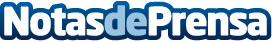 Marcus, campeón mundial del World Clash League, se incorpora a Muklash eSportsMarcus se incorpora al equipo que recientemente se coronó como campeón del mundo de clubes. Muklash eSports refuerza su roster de cara a los próximos compromisos del calendario: RPL, Liga Chispitas o Team Liquid Tournament
Datos de contacto:Ziran637730114Nota de prensa publicada en: https://www.notasdeprensa.es/marcus-campeon-mundial-del-world-clash-league Categorias: Internacional Juegos E-Commerce Otros deportes Gaming http://www.notasdeprensa.es